APPLICATION INSTRUCTIONS, TERMS, CONDITIONS & SIGNATURE Completing this Application Form: This application form is for NEVA 2021 Marketing and Promo services.  Fully complete pages in this Application form in English printed text, print, sign, date, scan in full color and save in any graphic or pdf format Return both document by email to info@vectorexpo.ru. Non-English, incomplete or illegible application forms will not be accepted or processed.Attention! This application form is only for additional marketing services provided by “Vektor Marketing (LLC)”.  Before apply any services from this form you should have confirmed Contract on participation in NEVA 2021 Exhibition & Conference. Marketing Payment Terms:  Payments for Marketing services shall be made in two installments:  35% non-refundable deposit for services is due for payment immediately on confirmation of the list of services by “Vektor Marketing (LLC)”.  65% balance for services is due on or before 31 May 2021.  Full payment (100%) is due immediately on confirmation list of services by “Vektor Marketing (LLC)” for orders received after 31 May 2021.  All bank transfer fees shall be borne by the applicant.  VAT*: All local (Russian Federation) taxes are included in the prices. Cancellations:  The 35% deposit for services is non-refundable.  Payments for services, minus the applicable bank fees, will be refunded in full for cancellation notice received by 31 March 2021.  Cancellation notice must be sent in writing by scanned email letter on exhibiting company letterhead and be signed and dated by the form signatory below.  All participants are advised to procure the necessary insurances to safeguard their participation fees in the event of unexpected circumstances. I have read, understood and agree to comply fully with the terms and conditions as noted on this application form.General Manager _______________________ / _____________          «____» _________ 202__                                                         (Name)                                         (Signature)                                                                 (Date)PLEASE, RETURN COMPLETED APPLICATIONS TO INFO@VECTOREXPO.RU Exhibiting Company Details: 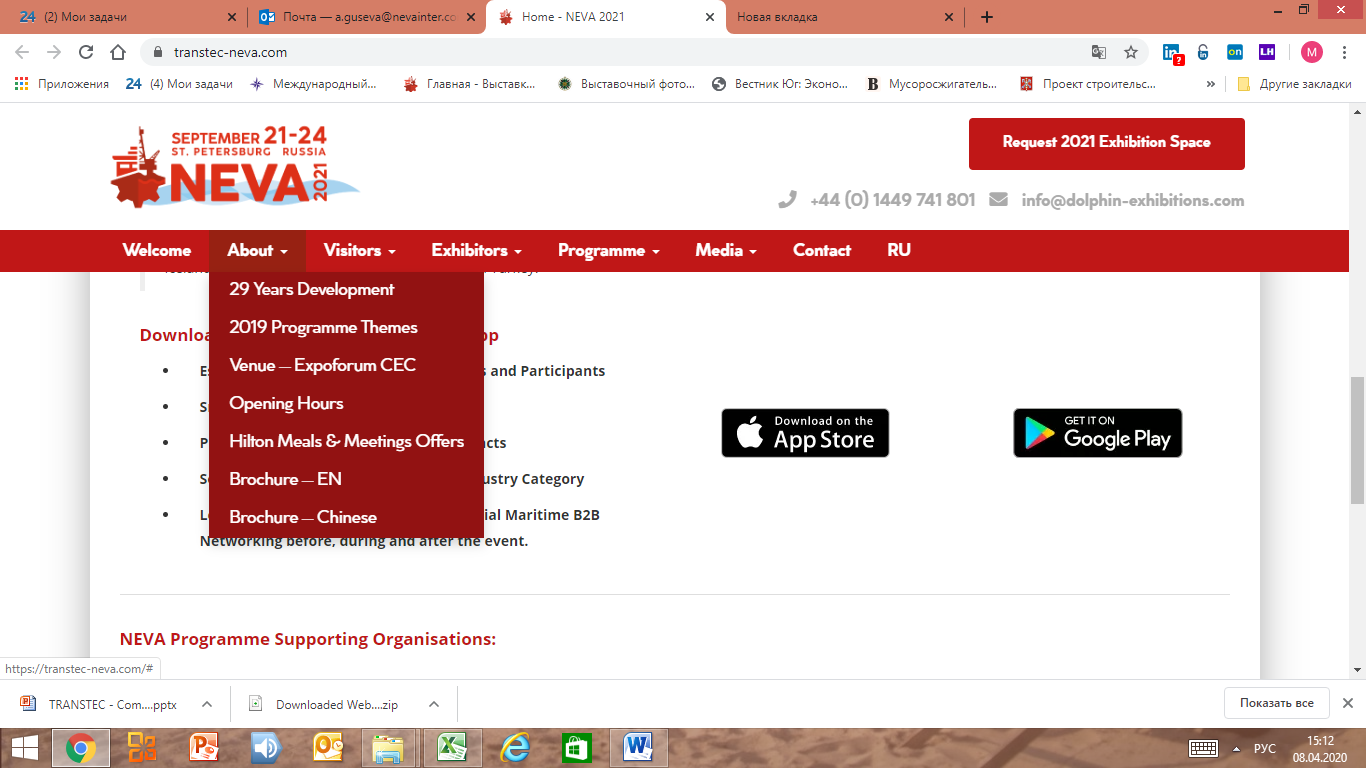 Enter the exhibiting organization’s details for the digital exhibitor listingsEnter the exhibiting organization’s details for the digital exhibitor listingsEnter the exhibiting organization’s details for the digital exhibitor listingsEnter the exhibiting organization’s details for the digital exhibitor listingsMarketing Name of ExhibitorCountryAddressWebsite:PhoneEmailSales Contact NamePositionMobile phoneEmailContact Person Details: Enter the details of the person responsible for Marketing & Promotion managing Enter the details of the person responsible for Marketing & Promotion managing Enter the details of the person responsible for Marketing & Promotion managing Enter the details of the person responsible for Marketing & Promotion managing Contact PersonPositionMobile TelephoneEmailApplicant Billing Address:Enter the billing details of the organization for processing invoices and paymentsEnter the billing details of the organization for processing invoices and paymentsEnter the billing details of the organization for processing invoices and paymentsEnter the billing details of the organization for processing invoices and paymentsCompany NameLegal address of CompanyBank information:                BankNameNameNameName                Settlement account№№№№                Address of the BankCountry, city, street, officeCountry, city, street, officeCountry, city, street, officeCountry, city, street, officePrices and Request:Create your individual Marketing & Promotional Package adapted to the Russian Market and audienceThe total cost will be calculated based on the requested services below and its discussion with your Marketing & Promotional ManagerAll prices will be in Euros included all local (Russian Federation) taxesCreate your individual Marketing & Promotional Package adapted to the Russian Market and audienceThe total cost will be calculated based on the requested services below and its discussion with your Marketing & Promotional ManagerAll prices will be in Euros included all local (Russian Federation) taxesCreate your individual Marketing & Promotional Package adapted to the Russian Market and audienceThe total cost will be calculated based on the requested services below and its discussion with your Marketing & Promotional ManagerAll prices will be in Euros included all local (Russian Federation) taxesCreate your individual Marketing & Promotional Package adapted to the Russian Market and audienceThe total cost will be calculated based on the requested services below and its discussion with your Marketing & Promotional ManagerAll prices will be in Euros included all local (Russian Federation) taxesMarketing & Promotional Service description                                                  Please sign with a “Х”Marketing & Promotional Service description                                                  Please sign with a “Х”Marketing & Promotional Service description                                                  Please sign with a “Х”Planning Period / DurationNoticeBranding supportСustomized Exhibitor’s profile (logo, modules, content) in the exhibition materialsBranding supportСustomized Exhibitor’s profile (logo, modules, content) in the exhibition materials3 logos to choose5 modules Marketing & Advertising support for SPONSOR or PARTNER Branding support (under your Status and Package options)Venue Indoor advertising modules and banners (full-cycle production)Venue Outdoor advertising modules and banners (full-cycle production)Media support (under your Status and Package options)Internet marketing support (under your Status and Package options)Video and Audio production (full-cycle production)Advertising, information and promotional materials (full-cycle production)Additional marketing and advertising support (on request)Marketing & Advertising support for SPONSOR or PARTNER Branding support (under your Status and Package options)Venue Indoor advertising modules and banners (full-cycle production)Venue Outdoor advertising modules and banners (full-cycle production)Media support (under your Status and Package options)Internet marketing support (under your Status and Package options)Video and Audio production (full-cycle production)Advertising, information and promotional materials (full-cycle production)Additional marketing and advertising support (on request)Upgrade your SPONSOR & PARTNER package and maximize your company's exposure online and offline with our marketing and advertising opportunities. (On request)Video production (full-cycle production by category):For venue screensFor Exhibitor’s standFor presentation or Exhibitor’s eventFor city transport broadcasting Video invitationSummary video reportFor other goalsVideo production (full-cycle production by category):For venue screensFor Exhibitor’s standFor presentation or Exhibitor’s eventFor city transport broadcasting Video invitationSummary video reportFor other goalsDuration:_____ s videoVideo category of your choice:Audio production (full-cycle production by category):For venue announcement For Exhibitor’s standFor presentation or Exhibitor’s eventFor city transport broadcasting For radio For MetroFor other goalsAudio production (full-cycle production by category):For venue announcement For Exhibitor’s standFor presentation or Exhibitor’s eventFor city transport broadcasting For radio For MetroFor other goalsDuration:_____ s audio Audio category of your choice:Venue Outdoor advertising (full-cycle production)Banners, billboards etc.Venue Outdoor advertising (full-cycle production)Banners, billboards etc.Ads of your choice:Venue Indoor advertising (full-cycle production)Lightboxes, banners, navigation etc.Venue Indoor advertising (full-cycle production)Lightboxes, banners, navigation etc.Ads of your choice:Remote participation support (full-cycle production)Branding (logo, module)Advertising leaflets productionRemote participation support (full-cycle production)Branding (logo, module)Advertising leaflets productionFurniture for POS and special ads constructions (full-cycle production)Promo and press stands, roll up, etc.Furniture for POS and special ads constructions (full-cycle production)Promo and press stands, roll up, etc.POS of your choice:POS-materials (full-cycle production)Flyers, brochures, booklets, packaging, paint, stickers, decorative magnets, stands for mugs, cups, glasses, posters, plastic folders, briefcases, tags, calendars, postcards, notebooks, key rings etc.POS-materials (full-cycle production)Flyers, brochures, booklets, packaging, paint, stickers, decorative magnets, stands for mugs, cups, glasses, posters, plastic folders, briefcases, tags, calendars, postcards, notebooks, key rings etc.POS of your choice:Souvenirs (full-cycle production)Bags, umbrellas, daily planners, cups, books, gift sets, memory sticks, etc.Сustomized and VIP giftsSouvenirs (full-cycle production)Bags, umbrellas, daily planners, cups, books, gift sets, memory sticks, etc.Сustomized and VIP giftsSouvenirs of your choice:PR (full-cycle production by category):Press event in the frame of NEVA Exhibition indoor event (Meeting, Conference, Presentation etc.)Exhibition outdoor event (Business Breakfast, Dinner Reception, Awards Ceremony etc.)Сustomized PR packagePR support includes:Event providing with the trade, business, media and public authority visitorsBriefing the daily, trade and business media in a target-group specific way – publicize your participation, event and services in the relevant Russian Print and Internet Media NEVA Press Center supportPR (full-cycle production by category):Press event in the frame of NEVA Exhibition indoor event (Meeting, Conference, Presentation etc.)Exhibition outdoor event (Business Breakfast, Dinner Reception, Awards Ceremony etc.)Сustomized PR packagePR support includes:Event providing with the trade, business, media and public authority visitorsBriefing the daily, trade and business media in a target-group specific way – publicize your participation, event and services in the relevant Russian Print and Internet Media NEVA Press Center supportDate of event:    /    /2021PR event of your choice:Industry specialized Print Media (full-cycle production by category):Publishing your promo Module, Article, Interview etc.No more than 5 publications No more than 5 MediaMore publications and Media are on request Industry specialized Print Media (full-cycle production by category):Publishing your promo Module, Article, Interview etc.No more than 5 publications No more than 5 MediaMore publications and Media are on request From   /    /2020To       /    /2021Promo publication of your choice:Industry specialized Internet Media (full-cycle production by category):Publishing your promo Banner, News, Article, Interview, Review etc.No more than 5 publications No more than 5 Internet MediaMore publications and Media are on requestIndustry specialized Internet Media (full-cycle production by category):Publishing your promo Banner, News, Article, Interview, Review etc.No more than 5 publications No more than 5 Internet MediaMore publications and Media are on requestFrom   /    /2020To       /    /2021Promo publication of your choice:Walking Promo ActsNo more than 5 promo actors for one companyCostumed actors and costumed character puppet are on requestService includes Promo Acts accreditationWalking Promo ActsNo more than 5 promo actors for one companyCostumed actors and costumed character puppet are on requestService includes Promo Acts accreditation______ acts per______days City Outdoor advertising (full-cycle production by category):City banners and lightboxesCity screensCity transport brandingСustomized city advertising packageСity outdoor advertising programme starts with at least 30 addresses, 3 screens and 10 branding vehiclesCity Outdoor advertising (full-cycle production by category):City banners and lightboxesCity screensCity transport brandingСustomized city advertising packageСity outdoor advertising programme starts with at least 30 addresses, 3 screens and 10 branding vehiclesFrom   /    /2020To       /    /2021Ads of your choice:Metro advertising (full-cycle production by category):Metro billboards Metro stickersMetro commercialСustomized Metro advertising packageMetro advertising (full-cycle production by category):Metro billboards Metro stickersMetro commercialСustomized Metro advertising packageFrom   /    /2020To       /    /2021Ads of your choice:Сustomized Marketing & Promotional package under my goalsСustomized Marketing & Promotional package under my goalsMarketing Information                                    Enter the exhibiting organization’s marketing detailsMarketing Information                                    Enter the exhibiting organization’s marketing detailsYour Social Media links:FBVKInstagramTwitterTelegramYouTube